RADA POWIATU SOKÓLSKIEGO
Wyniki głosowania LIV Sesji Rady Powiatu Sokólskiego 
w dniu 22 kwietnia 2022 r.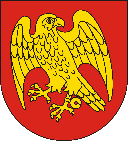 Wyniki głosowaniaGłosowano w sprawie: Rozszerzenia porządku obrad-zgodnie z wnioskiem ZarząduZA: 18, PRZECIW: 0, WSTRZYMUJĘ SIĘ: 1, BRAK GŁOSU: 0, NIEOBECNI: 0
Wyniki imienne:
ZA (18) Jerzy Białomyzy, Romuald Gromacki, Wiesław Hańczaruk, Bożena Jolanta Jelska-Jaroś, Jerzy Karpienia, Stanisław Kozłowski, Krzysztof Krasiński, Kazimierz Łabieniec, Łukasz Moździerski, Aleksy Oleksza, Jerzy Omielan, Krzysztof Pawłowski, Tomasz Potapczyk, Piotr Rećko, Piotr Rygasiewicz, Grzegorz Skórski, Jarosław Sulik, Agnieszka Szczygielska
WSTRZYMUJĘ SIĘ (1) Jarosław Sylwester Hołownia
Wyniki głosowaniaGłosowano w sprawie: przyjęcia porządku obrad po zmianachZA: 18, PRZECIW: 1, WSTRZYMUJĘ SIĘ: 0, BRAK GŁOSU: 0, NIEOBECNI: 0
Wyniki imienne:
ZA (18) Jerzy Białomyzy, Romuald Gromacki, Wiesław Hańczaruk, Bożena Jolanta Jelska-Jaroś, Jerzy Karpienia, Stanisław Kozłowski, Krzysztof Krasiński, Kazimierz Łabieniec, Łukasz Moździerski, Aleksy Oleksza, Jerzy Omielan, Krzysztof Pawłowski, Tomasz Potapczyk, Piotr Rećko, Piotr Rygasiewicz, Grzegorz Skórski, Jarosław Sulik, Agnieszka Szczygielska
PRZECIW (1) Jarosław Sylwester Hołownia
Wyniki głosowaniaGłosowano w sprawie: Przyjęcie protokołu Nr 5/2022 z LIII Sesji Rady Powiatu Sokólskiego w dniu 25 marca 2022 r.ZA: 18, PRZECIW: 1, WSTRZYMUJĘ SIĘ: 0, BRAK GŁOSU: 0, NIEOBECNI: 0Wyniki imienne:ZA (18) Jerzy Białomyzy, Romuald Gromacki, Wiesław Hańczaruk, Bożena Jolanta Jelska-Jaroś, Jerzy Karpienia, Stanisław Kozłowski, Krzysztof Krasiński, Kazimierz Łabieniec, Łukasz Moździerski, Aleksy Oleksza, Jerzy Omielan, Krzysztof Pawłowski, Tomasz Potapczyk, Piotr Rećko, Piotr Rygasiewicz, Grzegorz Skórski, Jarosław Sulik, Agnieszka SzczygielskaPRZECIW (1) Jarosław Sylwester Hołownia
Wyniki głosowaniaGłosowano w sprawie: Rozpatrzenie projektu uchwały w sprawie rozpatrzenia petycji sołtysa wsi Igryły.ZA: 17, PRZECIW: 0, WSTRZYMUJĘ SIĘ: 1, BRAK GŁOSU: 1, NIEOBECNI: 0
Wyniki imienne:
ZA (17) Jerzy Białomyzy, Romuald Gromacki, Wiesław Hańczaruk, Bożena Jolanta Jelska-Jaroś, Jerzy Karpienia, Stanisław Kozłowski, Krzysztof Krasiński, Kazimierz Łabieniec, Łukasz Moździerski, Aleksy Oleksza, Jerzy Omielan, Krzysztof Pawłowski, Tomasz Potapczyk, Piotr Rećko, Grzegorz Skórski, Jarosław Sulik, Agnieszka Szczygielska
WSTRZYMUJĘ SIĘ (1)Piotr RygasiewiczBRAK GŁOSU (1) Jarosław Sylwester Hołownia
Wyniki głosowaniaGłosowano w sprawie: Rozpatrzenie projektu uchwały w sprawie rozpatrzenia petycji mieszkańców wsi Kundzicze.ZA: 17, PRZECIW: 0, WSTRZYMUJĘ SIĘ: 1, BRAK GŁOSU: 1, NIEOBECNI: 0Wyniki imienne:ZA (17) Jerzy Białomyzy, Romuald Gromacki, Wiesław Hańczaruk, Bożena Jolanta Jelska-Jaroś, Jerzy Karpienia, Stanisław Kozłowski, Krzysztof Krasiński, Kazimierz Łabieniec, Łukasz Moździerski, Aleksy Oleksza, Jerzy Omielan, Krzysztof Pawłowski, Tomasz Potapczyk, Piotr Rećko, Grzegorz Skórski, Jarosław Sulik, Agnieszka SzczygielskaWSTRZYMUJĘ SIĘ (1) Piotr RygasiewiczBRAK GŁOSU (1) Jarosław Sylwester HołowniaWyniki głosowaniaGłosowano w sprawie: Rozpatrzenie projektu uchwały w sprawie rozpatrzenia petycji mieszkańców wsi Sitawka.ZA: 15, PRZECIW: 0, WSTRZYMUJĘ SIĘ: 1, BRAK GŁOSU: 3, NIEOBECNI: 0
Wyniki imienne:
ZA (15) Jerzy Białomyzy, Romuald Gromacki, Wiesław Hańczaruk, Bożena Jolanta Jelska-Jaroś, Jerzy Karpienia, Stanisław Kozłowski, Krzysztof Krasiński, Kazimierz Łabieniec, Aleksy Oleksza, Jerzy Omielan, Krzysztof Pawłowski, Tomasz Potapczyk, Grzegorz Skórski, Jarosław Sulik, Agnieszka Szczygielska
WSTRZYMUJĘ SIĘ (1) Piotr RygasiewiczBRAK GŁOSU (3) Jarosław Sylwester Hołownia, Łukasz Moździerski, Piotr Rećko
Wyniki głosowaniaGłosowano w sprawie: Rozpatrzenie projektu uchwały w sprawie zmiany Wieloletniej Prognozy Finansowej Powiatu Sokólskiego na lata 2022-2033.ZA: 17, PRZECIW: 0, WSTRZYMUJĘ SIĘ: 0, BRAK GŁOSU: 2, NIEOBECNI: 0
Wyniki imienne:
ZA (17) Jerzy Białomyzy, Romuald Gromacki, Wiesław Hańczaruk, Bożena Jolanta Jelska-Jaroś, Jerzy Karpienia, Stanisław Kozłowski, Krzysztof Krasiński, Kazimierz Łabieniec, Łukasz Moździerski, Aleksy Oleksza, Jerzy Omielan, Krzysztof Pawłowski, Tomasz Potapczyk, Piotr Rećko, Grzegorz Skórski, Jarosław Sulik, Agnieszka Szczygielska
BRAK GŁOSU (2) Jarosław Sylwester Hołownia, Piotr Rygasiewicz
Wyniki głosowaniaGłosowano w sprawie: Rozpatrzenie projektu uchwały w sprawie zmiany budżetu Powiatu Sokólskiego na rok 2022.ZA: 16, PRZECIW: 0, WSTRZYMUJĘ SIĘ: 0, BRAK GŁOSU: 3, NIEOBECNI: 0
Wyniki imienne:
ZA (16) Jerzy Białomyzy, Romuald Gromacki, Wiesław Hańczaruk, Bożena Jolanta Jelska-Jaroś, Jerzy Karpienia, Krzysztof Krasiński, Kazimierz Łabieniec, Łukasz Moździerski, Aleksy Oleksza, Jerzy Omielan, Krzysztof Pawłowski, Tomasz Potapczyk, Piotr Rećko, Grzegorz Skórski, Jarosław Sulik, Agnieszka Szczygielska
BRAK GŁOSU (3) Jarosław Sylwester Hołownia, Stanisław Kozłowski, Piotr Rygasiewicz
Wyniki głosowaniaGłosowano w sprawie: Rozpatrzenie projektu uchwały w sprawie kontynuowania członkostwa Powiatu Sokólskiego w Stowarzyszeniu Lokalna Grupa Działania Szlak Tatarski z siedzibą w Sokółce w okresie programowania 2021-2027ZA: 16, PRZECIW: 0, WSTRZYMUJĘ SIĘ: 0, BRAK GŁOSU: 3, NIEOBECNI: 0
Wyniki imienne:
ZA (16) Jerzy Białomyzy, Romuald Gromacki, Wiesław Hańczaruk, Bożena Jolanta Jelska-Jaroś, Jerzy Karpienia, Krzysztof Krasiński, Kazimierz Łabieniec, Łukasz Moździerski, Aleksy Oleksza, Jerzy Omielan, Krzysztof Pawłowski, Tomasz Potapczyk, Piotr Rećko, Grzegorz Skórski, Jarosław Sulik, Agnieszka Szczygielska
BRAK GŁOSU (3) Jarosław Sylwester Hołownia, Stanisław Kozłowski, Piotr Rygasiewicz
